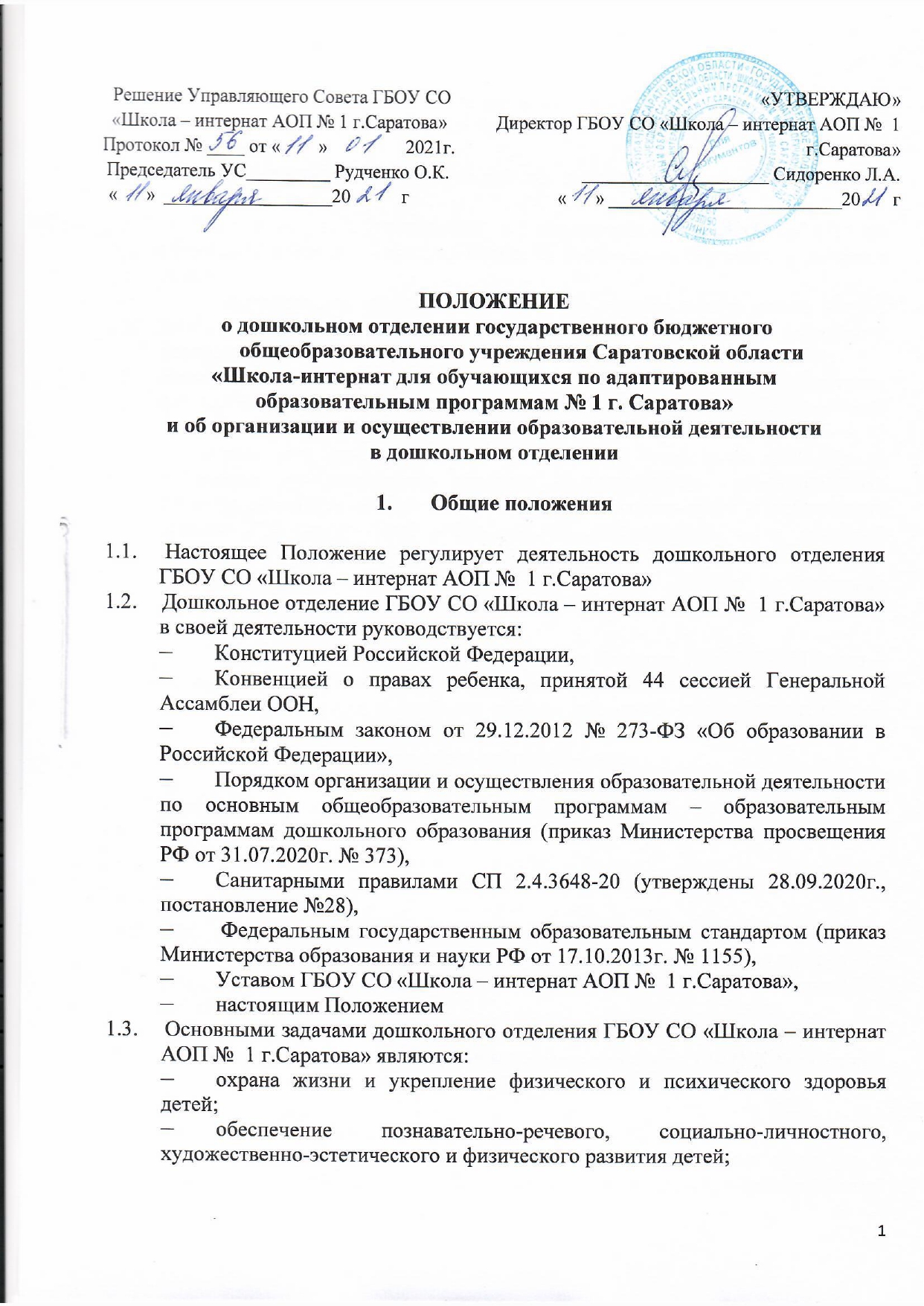 ПОЛОЖЕНИЕ о дошкольном отделении государственного бюджетного общеобразовательного учреждения Саратовской области «Школа-интернат для обучающихся по адаптированным образовательным программам № 1 г. Саратова»и об организации и осуществлении образовательной деятельности в дошкольном отделении Общие положения1.1.  Настоящее Положение регулирует деятельность дошкольного отделения ГБОУ СО «Школа – интернат АОП №  1 г.Саратова»1.2.    Дошкольное отделение ГБОУ СО «Школа – интернат АОП №  1 г.Саратова» в своей деятельности руководствуется: Конституцией Российской Федерации, Конвенцией о правах ребенка, принятой 44 сессией Генеральной Ассамблеи ООН,Федеральным законом от 29.12.2012 № 273-ФЗ «Об образовании в Российской Федерации», Порядком организации и осуществления образовательной деятельности по основным общеобразовательным программам – образовательным программам дошкольного образования (приказ Министерства просвещения РФ от 31.07.2020г. № 373),Санитарными правилами СП 2.4.3648-20 (утверждены 28.09.2020г., постановление №28), Федеральным государственным образовательным стандартом (приказ Министерства образования и науки РФ от 17.10.2013г. № 1155),Уставом ГБОУ СО «Школа – интернат АОП №  1 г.Саратова»,настоящим Положением1.3.    Основными задачами дошкольного отделения ГБОУ СО «Школа – интернат АОП №  1 г.Саратова» являются:охрана жизни и укрепление физического и психического здоровья детей;обеспечение познавательно-речевого, социально-личностного, художественно-эстетического и физического развития детей;воспитание с учётом возрастных категорий детей гражданственности, уважения к правам и свободам человека, любви к окружающей природе, Родине, семье;взаимодействие с семьей для обеспечения полноценного развития ребёнка;оказание консультативной и методической помощи родителям (законным представителям) по вопросам воспитания, обучения и развития детей;осуществление необходимой коррекции недостатков в развитии детей.1.4.   Дошкольное отделение реализует основную общеобразовательную программу дошкольного образования в группах компенсирующей направленности.1.5.   Дошкольное отделение ГБОУ СО «Школа – интернат АОП №  1 г.Саратова» функционирует в режиме 12 - часового пребывания детей с 07:00 до 19:00 часов по пятидневной рабочей неделе.1.6.  В дошкольном отделении ГБОУ СО «Школа – интернат АОП №  1 г.Саратова» не допускается создание и деятельность организационных структур политических партий, общественно – политических и религиозных движений и организаций (объединений). Образование носит светский характер.1.7.   Дошкольное отделение ГБОУ СО «Школа – интернат АОП №  1 г.Саратова» несет в установленном законодательством Российской Федерации порядке ответственность за:невыполнение функций, определенных Уставом ГБОУ СО «Школа – интернат АОП №  1 г.Саратова» и настоящим Положением;реализацию не в полном объеме основной общеобразовательной программы дошкольного образования;качество образования своих воспитанников;жизнь и здоровье детей и работников дошкольного образовательного учреждения во время образовательного процесса;нарушение прав и свобод воспитанников и работников дошкольного образовательного учреждения;иные действия, предусмотренные законодательством Российской Федерации. По итогам каждого учебного года в ДО проводится процедура самообследования (в соответствии с «Положением о порядке проведения самообследования дошкольного отделения ГБОУ СО «Школа-интернат АОП №1 г. Саратова»). 2.         Организация деятельности дошкольного отделения ГБОУ СО «Школа – интернат АОП №  1 г.Саратова»2.1.   Комплектование дошкольного отделения ГБОУ СО «Школа – интернат АОП №  1 г.Саратова» осуществляется в срок с 1 по 31 мая ежегодно в соответствии с Порядком комплектования муниципальных образовательных учреждений, реализующих основную общеобразовательную программу дошкольного образования. В течение всего учебного года при наличии свободных мест допускается доукомплектование групп.2.2.  Количество и наполняемость групп в дошкольном отделении ГБОУ СО «Школа – интернат АОП №  1 г.Саратова» устанавливаются в зависимости от возраста детей, их состояния здоровья и имеющихся условий для осуществления образовательного процесса в соответствии с нормативными актами.2.3.  Комплектование контингента дошкольного отделения ведется в порядке поступления направлений Министерства образования Саратовской области.2.4.   Приём, перевод и отчисление детей из дошкольного отделения производится в соответствии с «Положением о порядке приёма на обучение, переводе в другую организацию, отчислении обучающихся ГБОУ СО «Школа-интернат АОП №1 г. Саратова».2.5.   В дошкольное отделение ГБОУ СО «Школа – интернат АОП №  1 г.Саратова» принимаются дети с 3 лет.2.6. Медицинское обслуживание детей в дошкольном отделении ГБОУ СО «Школа – интернат АОП №  1 г.Саратова» обеспечивают:- врачи-педиатры и мед. сестра учреждения;- ГУЗ «Саратовская городская детская больница №4» поликлиническое отделение ;- «Саратовская городская детская поликлиника №1»Осуществляется медицинское обслуживание детей: лечебно-профилактические, оздоровительные, санитарно-гигиенические мероприятия; дополнительные медицинские услуги; контроль за состоянием развития воспитанников;   Медицинский персонал ГБОУ СО «Школа – интернат АОП №  1 г.Саратова» наряду с администрацией несет ответственность за здоровье и физическое развитие детей, проведение лечебно-профилактических мероприятий, соблюдение санитарно-гигиенических норм, режима и обеспечение качества питания. Медицинские услуги в пределах функциональных обязанностей медицинского персонала оказываются бесплатно.2.7. Работники дошкольного отделения ГБОУ СО «Школа – интернат АОП №  1 г.Саратова» периодически проходят медицинское обследование согласно требованиям Санитарных правил СП 2.4.3648-20. Медицинское обследование проводится за счёт средств учредителя ГБОУ СО «Школа – интернат АОП №  1 г.Саратова».2.8. Дети дошкольного отделения ГБОУ СО «Школа – интернат АОП №  1 г.Саратова» обеспечиваются 5-ти разовым сбалансированным питанием (завтрак, 2-ой завтрак,  обед, полдник, ужин).2.9. Дети дошкольного отделения ГБОУ СО «Школа – интернат АОП №  1 г.Саратова» обеспечиваются 2-х разовым бесплатным питанием (завтрак  обед). 2.10. Контроль за организацией питания осуществляет директор ГБОУ СО «Школа – интернат АОП №  1 г.Саратова».3.   Организация образовательного процесса3.1.  Обучение и воспитание в дошкольном отделении ГБОУ СО «Школа – интернат АОП №  1 г.Саратова» ведётся на русском языке, форма образования очная.3.2.  Содержание образовательного процесса в дошкольном отделении ГБОУ СО «Школа – интернат АОП №  1 г.Саратова» определяется программой: «Адаптированная основная образовательная программа дошкольного отделения для обучающихся с ограниченными возможностями здоровья (тяжёлыми нарушениями речи, задержкой психического развития)».3.3.  В соответствии с целями и задачами, определёнными уставом, дошкольное отделение ГБОУ СО «Школа – интернат АОП №  1 г.Саратова» может реализовывать дополнительные образовательные  программы и оказывать дополнительные образовательные услуги за пределами определяющих его статус образовательных программ с учетом потребностей семьи и на основе договора, заключаемого между дошкольным отделением  и родителями (законными представителями). Платные образовательные услуги не могут быть оказаны взамен и в рамках основной образовательной деятельности, финансируемой учредителем.3.4. Организация режима дня и учебных занятий должна соответствовать действующим санитарно-эпидемиологическим правилам и нормативам. Продолжительность непрерывной непосредственно образовательной деятельности составляет:- для детей 4-го года жизни – не более 15 минут;- для детей 5-го года жизни – не более 20 минут;- для детей 6-го года жизни – не более 25 минут;- для детей 7-го года жизни – не более 30 минут.Максимально допустимый объем образовательной нагрузки в первой половине дня в младшей и средней группах не превышает 30 и 40 минут соответственно, а в старшей и подготовительной – 45 минут и 1,5 часа соответственно. В середине времени, отведенного на непрерывную образовательную деятельность, проводят физкультминутку. Перерывы между периодами непрерывной образовательной деятельности -  не менее 10 минут.Непосредственно образовательная деятельность с детьми старшего дошкольного возраста может осуществляться во второй половине дня после дневного сна, но не чаще 2-3 раз в неделю. Ее продолжительность должна составлять не более 25-30 минут в день.Занятия по дополнительному образованию для детей дошкольного возраста недопустимо проводить за счет времени, отведенного на прогулку и дневной сон. Их проводят:-  для детей 4-го года жизни  - не чаще 1 раза в неделю продолжительностью не более 15 минут;- для детей 5-го года жизни – не чаще 2 раз в неделю продолжительностью не более 25 минут;- для детей 6-го года жизни – не чаще 2 раз в неделю продолжительностью не более 25 минут;- для детей 7-го года жизни - не чаще 3 раз в неделю продолжительностью не более 30 минут.Непосредственно образовательную деятельность по физическому развитию для детей от 3 до 7 лет организуют не менее 3-х раз в неделю.4.  Участники образовательного процесса, их права и обязанности4.1.  Участниками образовательного процесса в дошкольном отделении ГБОУ СО «Школа – интернат АОП №  1 г.Саратова» являются дети, их родители (законные представители), педагогические работники дошкольного отделения.4.2. Взаимоотношения между дошкольным отделением ГБОУ СО «Школа – интернат АОП №  1 г.Саратова» и родителями (законными представителями) регулируются договором, включающим в себя взаимные права, обязанности и ответственность сторон, возникающие в процессе воспитания, обучения, развития, присмотра, ухода и оздоровления детей.  4.3.   Отношения ребёнка и персонала дошкольного отделения ГБОУ СО «Школа – интернат АОП №  1 г.Саратова» строятся на основе сотрудничества, уважения личности ребёнка и предоставления ему свободы развития в соответствии с индивидуальными особенностями.4.4.   Права воспитанников:Дошкольное отделение ГБОУ СО «Школа – интернат АОП №  1 г.Саратова» обеспечивает права каждого ребенка в соответствии с Конвенцией о правах ребенка, принятой 44 сессией Генеральной Ассамблеи ООН, и действующим законодательством РФ. Ребенку гарантируется:охрана жизни и здоровья;защита от всех форм физического и психического насилия;защита его достоинства;удовлетворение потребностей в эмоционально-личностном общении;удовлетворение физиологических потребностей (в питании, сне, отдыхе и др.) в соответствии с его возрастом и индивидуальными особенностями развития;развитие его творческих способностей и интересов;образование в соответствии с государственными требованиями по всем направлениям развития ребёнка;предоставление оборудования, игр, игрушек, учебных пособий.4.5.  Родители (законные представители) имеют право:защищать законные права и интересы ребенка; на охрану жизни и здоровья своего ребенка в дошкольном отделении ГБОУ СО «Школа – интернат АОП №  1 г.Саратова»;на тактичное отношение педагога, уважение личного достоинства ребенка работниками дошкольного отделения ГБОУ СО «Школа – интернат АОП №  1 г.Саратова», сохранение семейной информации;вносить предложения по улучшению работы с детьми, в том числе по организации дополнительных образовательных и медицинских услуг;заслушивать отчеты и информацию директора,   старшего воспитателя и педагогов о работе с детьми, финансово-хозяйственной деятельности;знакомиться с Положением о дошкольном отделении ГБОУ СО «Школа – интернат АОП №  1 г.Саратова»; досрочно расторгать договор между дошкольным отделением ГБОУ СО «Школа – интернат АОП №  1 г.Саратова» и родителями (законными представителями);иные права, предусмотренные законодательством Российской Федерации.4.6.  Родители (законные представители) обязаны:соблюдать условия договора между дошкольным отделением ГБОУ СО «Школа – интернат АОП №  1 г.Саратова» и родителями (законными представителями) каждого ребенка;вносить ежемесячную плату за уход и присмотр за ребенком в дошкольном отделении ГБОУ СО «Школа – интернат АОП №  1 г.Саратова» в порядке и размере, установленном на основании распоряжения Учредителя ГБОУ СО «Школа – интернат АОП №  1 г.Саратова».           Размер родительской платы учитывает следующие затраты:расхода на приобретение продуктов питания в соответствии с натуральными нормами, утвержденными СП 2.4.3648-20;расходы на приобретение мягкого инвентаря исходя из фактических затрат на содержание 1 ребенка в год;расходы на хозяйственно-бытовое обслуживание детей, исходя из фактических затрат на содержание 1 ребенка в год.посещать родительские собрания.4.7. За уход и присмотр за детьми-инвалидами, детьми-сиротами и детьми, оставшимися без попечения родителей, а также за детьми с туберкулёзной интоксикацией, обучающимися в государственных и муниципальных образовательных организациях, реализующих образовательную программу дошкольного образования, родительская плата не взимается. Перерасчет родительской платы за присмотр и уход при установлении статуса «ребёнок-инвалид» производится с момента предоставления справки МСЭ.4.8.  Педагоги и специалисты дошкольного отделения ГБОУ СО «Школа – интернат АОП №  1 г.Саратова» имеют права и обязанности, установленные коллективным договором, правилами трудового распорядка, должностными инструкциями, трудовыми договорами.5. Управление дошкольным отделением ГБОУ СО «Школа – интернат АОП №  1 г.Саратова»5.1 Управление деятельностью дошкольного отделения ГБОУ СО «Школа – интернат АОП №  1 г.Саратова» осуществляется в соответствии с Уставом ГБОУ СО «Школа – интернат АОП №  1 г.Саратова», настоящим Положением.5.2   Управление дошкольным отделением ГБОУ СО «Школа – интернат АОП №  1 г.Саратова» строится на принципах единоначалия и самоуправления, обеспечивающих государственно-общественный характер управления дошкольным отделением. 5.3 Директор ГБОУ СО «Школа – интернат АОП №  1 г.Саратова» несёт ответственность за деятельность дошкольного отделения ГБОУ СО «Школа – интернат АОП №  1 г.Саратова» перед учредителем в пределах своих полномочий и функциональных обязанностей.5.4    Непосредственное управление деятельностью дошкольного отделения ГБОУ СО «Школа – интернат АОП №  1 г.Саратова» осуществляет директор, в соответствии с законодательством Российской Федерации.5.5    К компетенции директора относится:обеспечение функционирования дошкольного отделения ГБОУ СО «Школа – интернат АОП №  1 г.Саратова»;составление проектов приказов, штатного расписания; утверждение графика работы сотрудников дошкольного отделения ГБОУ СО «Школа – интернат АОП №  1 г.Саратова», расписания непосредственно образовательной деятельности детей;установление заработной платы в зависимости от квалификации работника, сложности, интенсивности, количества, качества и условий выполняемой работы, а также компенсационные выплаты (доплаты и надбавки компенсационного характера) и стимулирующие выплаты (доплаты и надбавки стимулирующего характера, премии и иные поощрительные выплаты) в пределах бюджетных ассигнований, направляемых на оплату труда;распределение обязанностей между работниками дошкольного отделения ГБОУ СО «Школа – интернат АОП №  1 г.Саратова», разработка должностных инструкций, инструкций по охране труда;составление отчетов о деятельности дошкольного отделения ГБОУ СО «Школа – интернат АОП №  1 г.Саратова»;разработка локальных актов дошкольного отделения ГБОУ СО «Школа – интернат АОП №  1 г.Саратова», планов развития;осуществление подбора и расстановки кадров; составление договора между дошкольным отделением ГБОУ СО «Школа – интернат АОП №  1 г.Саратова» и родителями (законными представителями) ребенка.6.         Финансирование и имущество6.1.  Дошкольное отделение ГБОУ СО «Школа – интернат АОП №  1 г.Саратова» осуществляет деятельность в соответствии с утвержденным учредителем в установленном порядке планом финансово-хозяйственной деятельности ГБОУ СО «Школа – интернат АОП №  1 г.Саратова».6.2.  Бухгалтерский учёт по всем видам деятельности дошкольного отделения ГБОУ СО «Школа – интернат АОП №  1 г.Саратова» осуществляется ЦБ МО Саратовской области.6.3.  Расчет ежемесячной платы за уход и присмотр за ребенком в дошкольном отделении ГБОУ СО «Школа – интернат АОП №  1 г.Саратова» осуществляет ЦБ МО Саратовской области.6.4.  Дошкольное отделение ГБОУ СО «Школа – интернат АОП №  1 г.Саратова» несет ответственность за сохранность и эффективное использование закрепленного имущества.7. Реорганизация и ликвидация дошкольного отделения ГБОУ СО «Школа – интернат АОП №  1 г.Саратова»7.1. Дошкольное отделение ГБОУ СО «Школа – интернат АОП №  1 г.Саратова» может быть реорганизовано и ликвидировано в порядке, установленном законодательством Российской Федерации, в соответствии с Уставом ГБОУ СО «Школа – интернат АОП №  1 г.Саратова». 8.    Заключительные положения8.1.  Настоящее Положение утверждается приказом директора ГБОУ СО «Школа-интернат АОП №1 г. Саратова».8.2. Вопросы, не урегулированные настоящим Положением, подлежат урегулированию в соответствии с действующим законодательством РФ, Уставом и иными локальными нормативными актами ГБОУ СО «Школа-интернат АОП №1 г. Саратова».8.3. Настоящее Положение действует с момента его утверждения директором до его отмены. При принятии и утверждении нового Положения, данное Положение утрачивает силу. Изменения в настоящее Положение вносятся путём принятия нового Положения либо принятия изменений.